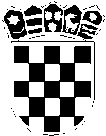 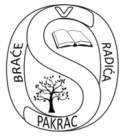 REPUBLIKA HRVATSKAPOŽEŠKO SLAVONSKA ŽUPANIJAOSNOVNA ŠKOLA BRAĆE RADIĆA PAKRACBolnička 55, Pakrac e-mail: ured@os-brace-radica-pakrac.skole.hr KLASA: 003-02/17-01/5    URBROJ: 2162-10-01-16-02      Pakrac, 04.travnja 2017.g.Z  A  P   I  S  N  I  KSa konstituirajuće  sjednice Školskog odbora Osnovne škole braće Radića Pakrac održane 04.travnja 2017.g. u višenamjenskoj prostoriji ………………………………………………Školski odbor započeo je s radom 13:15 sati.  Nazočni članovi:  1.  Ana Zekić ,član2.  Željka Pejša Božić, član3. Iva Ivanović, član 4. Ivana Bukvić Belac, član   5. Milan Nadaždi, član  Ostali prisutni:       1. Sanja Delač, ravnateljica,   2. Ivančica Kiš, tajnica škole, zapisničarka,Nenazočni  članovi:  Marko Martinelli, član Morena  Mandić Čolić , članZapisničarka: Ivančica Kiš, tajnica  .............................................................Na sjednici  se nalazi 5 od 7 članova Školskog odbora te je konstatiran kvorum potreban za donošenje pravovaljanih odluka. ..............................................................Ravnateljica pozdravlja sve prisutne  i čita dnevni red konstituirajuće  sjednice Školskog odbora otvara raspravu o predloženom dnevnom redu.1.      Izvješće o imenovanim članovima Školskog odbora          Izvjestitelj: Ravnateljica, mr. Sanja Delač 2.      Verificiranje mandata članova Školskog odbora3.      Izbor predsjednika i zamjenika predsjednika Školskog odbora 4.      Određivanje iznosa najma školskih stanova sukladno Odluci Požeško – slavonske           županije          Izvjestitelj: Ravnateljica, mr. Sanja Delač5.      Odluka objavi javnog natječaja za prodaju nekretnine u vlasništvu Osnovne škole           braće  Radića Pakrac                   Izvjestitelj: Ravnateljica, mr. Sanja Delač        6.      RaznoKonstituirajuća sjednica Školskog odbora - pripremni materijal  ; privitak -  izvadak iz Statuta Osnovne škole braće Radića Pakrac      .........................................................AD    1Prva točka dnevnog reda je Izvješće o imenovanju članova Školskog odboraNa prvoj konstituirajućoj sjednici Školskog odbora Osnovne škole braće Radića Pakrac ravnateljica je izvjestila o imenovanjima članova Školskog odbora  kako slijedi: Vijeće roditelja je 02.veljače 2017.g. na sjednici neposrednim javnim glasovanjem izabralo za svoju predstavnicu u Školski odbor Anu Zekić, odgajateljicu u Dječjem vrtiću Maslačak u Pakracu, inače majku učenika 2. razreda Područne škole Prekopakra. Učiteljsko vijeće na sjednici 20.veljače 2017.g. izabralo je dvoje svojih članova iz reda učitelja i stručnih suradnika : Ivanu Bukvić Belac, profesora logopeda koja radi na radnom mjestu stručne suradnice edukacijsko rehabilitacijskog profila i Ivu Ivanović, magistru primarnog obrazovanja koja radi na radnom mjestu učiteljice razredne nastave u Područnoj školi Badljevina. Ravnateljica je svojom odlukom od 20.ožujka 2017.g. imenovala gore navedene članicama    Školskog  odbora iz reda Učiteljskog vijeća u mandatu 04.travnja 2017.g. do 03.travnja 2021.g. Skup svih radnika je predstavnike za Školski odbor birao sukladno Zakonu o radu i Pravilniku za izbor radničkog vijeće putem dva skupa svih radnika održanih 15. i 20.veljače 2017.g.  20.veljače 2017.g. neposrednim tajnim glasovanjem izabrali su Milana Nadaždija, inženjera strojarstva koji radi na radnom mjestu učitelja tehničke kulture. Osnivač, Požeško – slavonska županija je rješenjem Župana od 08.ožujka 2017.g. koje smo primili 20.ožujka 2017.g. imenovao tri člana Školskog odbora ispred osnivača; Morenu Mandić Čolić, magistru primarnog obrazovanja, Željku Pejšu Božić, ekonomisticu i Marka Martinellija s danom 04.travnja 2017.g.20.ožujka 2017.g imenovana je većina članova novog saziva Školskog odbora te je za 04.travnja 2017.g. sazvana konstituirajuća sjednica Školskog odbora.AD    2Verificiranje mandata članova Školskog odboraVerificirani su mandati imenovanih članova na način da je provjeren njihov identitet s podacima iz akta o imenovanju i utvrđeno je da su mandati imenovanih članova istiniti a dokaz pravovaljanosti su zapisnici s sjednica tijela koja su ih imenovala i odluke o imenovanjima, te Rješenje o imenovanju članova Školskog odbora ispred Osnivača.AD    3Izbor predsjednika i zamjenika predsjednika Školskog odboraTajnica čita dio Statuta o izboru i obvezama predsjednika i zamjenika školskog odbora.Sukladno čl. 42. Statuta Osnovne škole braće Radića Pakrac ::::::::::::::::::::::::::::::::::::::::::::::::::::::::::::::::::::::::::::::::::::::::::Nakon provedene rasprave o predmetnoj točki , ista je stavljena na glasovanje te nazočni    članovi Školskog odbora jednoglasno s 5 glasova „za“ članova školskog odbora donose odluke:za predsjednicu školskog odbora u mandatu istog od 04.travnja 2017.g. do 03.travnja 2021. godine imenuje se Ivana Bukvić Belac za zamjenika predsjednice Školskog odbora u mandatu istog od 04.travnja 2017.g. do 03.travnja 2021. godine imenuje se Milan Nadaždi.::::::::::::::::::::::::::::::::::::::::::::::::::::::::::::::::::::::::::::::::::::::::AD    4Određivanje iznosa najma školskih stanova sukladno Odluci Požeško – slavonske  ŽupanijeČlankom 11. Odluke o uvjetima i načinu korištenja imovine školskih ustanova kojima je osnivač Požeško – slavonska županija od 22. rujna 2014.g. određeno je da u slučaju korištenja stambenog prostora (stanova) u vlasništvu školske ustanove , korisnik ili najmoprimac plaća najamninu čija se visina određuje u visini tržišno ugovorene najamnine… Među zaposlenicima imamo osoba koje su u najmu stanova na području Grada Pakraca a njihovom usporedbom i određivanjem srednje vrijednosti dolazimo do:stanovi primjeri tržišne cijene na području grada Pakrac; 72m2 = 800,00 kn – 11,11 kn/m245m2  = 700,00 kn – 15,55 kn /m235m2  = 800,00 kn – 22,85 kn/m260 m2 = 1000,00 kn - 16,66 kn/m2Srednja vrijednost je 16,54 kn/m2    za namještene stanove.Školski stanovi su nenamješteni i zato se u kratkoj raspravi predlaže da se umanje vrijednosti najma za 30% pa bi time cijena najma bila određena u iznosu 700,00 kn. 59,93m2 x 16,54 kn  = 991,24 kn – 297,30 kn =694,00 kn Članovi školskog odbora suglasni su da se ugovor o najmu prema javnom pozivu zaključi na tri godine uz uvjet poštovanja ugovornih odredbi među koje zahtjevaju; naplatu radi negativnih iskustava vršit će se  ustegom na plaći zaposlenika ili računu osobe koja bi bila najmoprimac ali ne i zaposlenik.:::::::::::::::::::::::::::::::::::::::::::::::::::::::::::::::::::::::::::::::::::::O D L U K U1.    Donosi se odluka o davanju u najam školskih stanova u Strossmayerovoj ulici u Pakracu 2.    Postupak davanja u najam odradit će se prema Odluci Županije tijekom travnja 2017.g.3.    Cijena najma za pojedini stan je 700,00 kn i plaća se unaprijed4.    Najam će se ugovoriti na 3 godine5.    Plaćanje najma osigurat će se ustegom na plaći ili računu najmoprimca6.    Odluka stupa na snagu danom donošenja.:::::::::::::::::::::::::::::::::::::::::::::::::::::::::::::::::::::::::::::::::::::AD    5Odluka objavi javnog natječaja za prodaju nekretnine u vlasništvu Osnovne škole  braće  Radića PakracProšli tjedan nam se javio zainteresirani muškarac za kupnju stana u Strossmayerovoj ulici koji je bio vidjeti stan i najavio svoj dolazak u školu na razgovor o kupnji stana. Ako bi njegov interes za kupnjom stana bio ozbiljan trebalo bi objaviti javni poziv za prodaju stana.   Članovi školskog odbora suglasni su da se objavi javni poziv prema potrebi. :::::::::::::::::::::::::::::::::::::::::::::::::::::::::::::::::::::::::::::::::::::O D L U K U1.   Donosi se odluka o objavi javnog poziva na prodaju stana u vlasništvu Osnovne škole braće Radića koji će se objaviti prema potrebi u idućih dva mjeseca.2.    Odluka stupa na snagu danom donošenja.:::::::::::::::::::::::::::::::::::::::::::::::::::::::::::::::::::::::::::::::::::::Predsjednica Školskog odbora zaključuje sjednicu i zahvaljuje prisutnima na dolasku.Završeno 13:45Predsjednica Školskog odboraIvana Bukvić Belac, prof.logoped:_________________________________Zapisničarka Školskog odbora:tajnica Škole, Ivančica Kiš, dipl.iur_______________________________